Отчет № 3   объединения «Чудное мгновение» 2год Темы занятий:Интернет ресурсы: ddt-griv.ru (страничка педагога – Суслова Г. В.),   stranamasterov.ru     Изделия по темам:Работа в группе «Радуга»: Участие в конкурсах:- http//centrideia.ru «От зелёного ростка до цветка»«Наш уютный чудный двор» автор работы: Толстик Вероника, 14 лет, объединение «Радуга» 1 группа
- http//centrideia.ru «Салют, Победа!»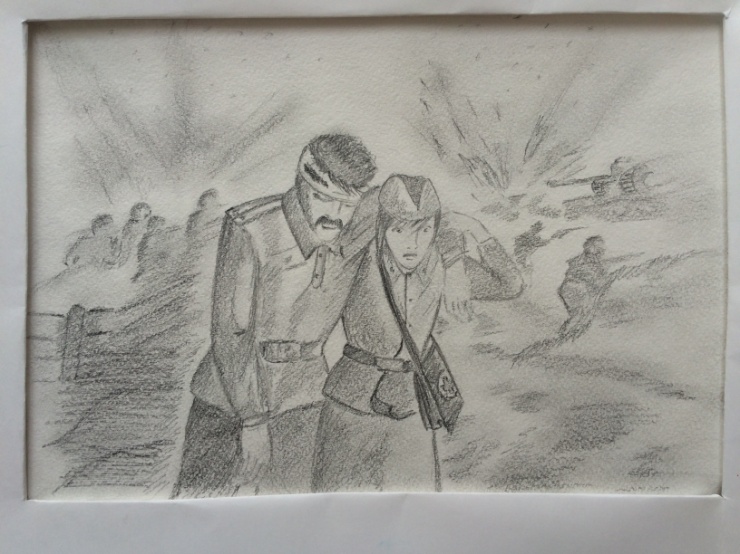 «На войне как на войне»автор работы: Шведова Ольга, 14 лет, объединение  «Радуга» 1 группаВоспитательная работа.- Разъяснительные беседы о правилах гигиены, профилактике вирусных и простудных заболеваний.О правилах безопасного поведения детей в быту, на дороге и местах массового скопления людей на объектах железнодорожного транспорта, водных объектах, а так же недоступности их появления в торговых центрах, парках и других общественных местах до окончания режима «СамоизоляцииТема занятияДата Используемая литератураМатериалы и оборудованиеНанизывание бисера на проволоку и скрутка петель.         12.05.20«Фантазия из бисера» Чиотти Д.Набор бисера цветного, проволока разного сечения, ножницы, флористическая лентаЗакрепление листочков и скрутка. Изготовление сердцевины.15.05.20«Фантазия из бисера» Чиотти Д.Набор бисера цветного, проволока разного сечения, ножницы, флористическая лентаНизание листочков. Сборка цветка и декорирование.19.05.20«Фантазия из бисера» Чиотти Д.Набор бисера цветного, проволока разного сечения, ножницы, флористическая лента